T.C.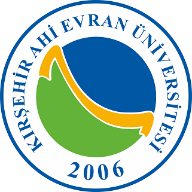 KIRŞEHİR AHİ EVRAN ÜNİVERSİTESİMÜHENDİSLİK-MİMARLIK FAKÜLTESİKURUM/KURULUŞ ÖĞRENCİ STAJ DEĞERLENDİRME FORMUÖĞRENCİ BİLGİLERİAdı Soyadı	: .......................................................................................... Telefon Numarası	: ...................................T.C. Kimlik No	:........................................................................................... Staja Başlama Tarihi	: ........../.........../20........Bölümü	:........................................................................................... Staj Bitiş Tarihi		: ........../.........../20........1 Değerlendirme notu: Çok İyi: 5, İyi: 4, Orta: 3, Zayıf: 2, Çok Zayıf: 12 Değerlendirme notu ortalaması: 3’ün altında olması durumunda öğrenci başarısız sayılır ve stajı tekrarlar!STAJ YERİ BİLGİLERİ 	STAJDAN SORUMLU PERSONELİNStaj Yeri Adı	: ...................................................................	Adı Soyadı	: ............................................................Telefon / Fax	: ................................ / ................................	Unvanı	: ............................................................İnternet Adresi	: ...................................................................	İmza-Mühür	: ............................................................Staj Yeri Adresi	: ..............................................................................................................................................................NOKRİTERAÇIKLAMASIDEĞERLENDİRME NOTU11Mesleki Bilgisiİlgili alanının gerektirdiği teorik ve pratik bilgiyi ve mesleğinin görev ve sorumluluklarını taşıması…………2Mesleki BecerisiMesleği ile ilgili uygulamalardaki becerisi…………3İletişim BecerisiGelen yazılı/sözlü talimatları doğru algılaması, fikirlerini yazılı/sözlü olarak ifade edebilmesi, bilgiyi zamanında ve doğru olarak iletebilmesi…………4Ekip Çalışmasına YatkınlığıÇalışma arkadaşları ile yardımlaşması, ekip çalışma temposuna ayak uydurabilmesi, ekip çalışmasına katkı sağlayabilmesi…………5Kendini Geliştirme YeteneğiYeniliklere açık olması, eksiklikleri görüp tamamlayabilmesi, daha ileri görevlere kendini hazırlayabilmesi, bilgi ve becerisini artırma çabası…………6Temsil YeteneğiDış görünüşü ve nezaketi, davranışları ile etrafına güven vermesi, kurum içi davranışları ile örnek olması…………7Özverili ÇalışmasıGörev ve sorumluluklarının bilincinde olması, üzerinde çalıştığı konuyu sonuçlandırması…………8Zaman YönetimiÖncelikleri belirlemesi, iş planlamasını ve organizasyonu zaman faktörünü dikkate alarak gerçekleştirmesi…………9İş Disipliniİş saatlerine uyumu, verilen görevi verilen sürelerde bitirmeye özen göstermesi…………10Kurallara UyumuKurum/Kuruluşun kurallarına uyması ve özen göstermesi…………Değerlendirme Notu Ortalaması2Değerlendirme Notu Ortalaması2Değerlendirme Notu Ortalaması2∑ / 10 = …………LÜTFEN AŞAĞIDAKİ SORULARI AÇIKLAYICI ŞEKİLDE CEVAPLAYINIZ!LÜTFEN AŞAĞIDAKİ SORULARI AÇIKLAYICI ŞEKİLDE CEVAPLAYINIZ!LÜTFEN AŞAĞIDAKİ SORULARI AÇIKLAYICI ŞEKİLDE CEVAPLAYINIZ!1Öğrencinin güçlü bulduğunuz yönleri nelerdir?2Öğrencinin eksik bulduğunuz yönleri nelerdir?3Öğrencinin aldığı eğitim-öğretimin kalitesi konusunda genel görüşünüz nedir?4Öğrenciyi mezuniyetten sonra istihdam etmeyi düşünür müsünüz? Neden?5Öğrencilerin daha iyi yetişebilmeleri için ek önerileriniz varsa lütfen belirtiniz.DEĞERLENDİRMENİZ İÇİN TEŞEKKÜRLER!DEĞERLENDİRMENİZ İÇİN TEŞEKKÜRLER!DEĞERLENDİRMENİZ İÇİN TEŞEKKÜRLER!